Josh Shapiro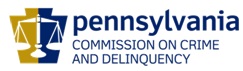 ChairmanDerin Myers Acting Executive DirectorOVS NewsletterSeptember 28, 2016In this Issue... 2016 Governor’s Victim Service Pathfinder Award RecipientsRecognizing Sheriffs’ OfficesDomestic Violence Evidence Collection And PreservationTraining Announcement: Pennsylvania Protection Orders: Two Acts, One GoalExciting New Trainings On Restorative JusticeVictims Compensation Assistance Program Online TrainingsPDAI Victim Services Training NewsPCADV: 40th Anniversary ConferenceKeystone Crisis Intervention Team’s Advanced TrainingNursing Home Workers Are Abusing Patients OnlineHow The Critical Shortage Of Sexual Assault Nurses Harms Survivors Across The USViolence Against Women, The Wage Gap And HomelessnessHow Domestic Violence In One Home Affects Every Child In A ClassCrime Victim Rights And RemediesScholarships Available for 2016 National Victim Service ConferencesUpcoming Events WebEx Online Trainings Available
Compensation Related: Basic, Advanced-Counseling, Transportation Expenses, Restitution and much more!Credits towards VOCA/RASA/VOJO training requirements are available for all sessions (unless indicated otherwise in the session description).  To receive training credits:  1) you must be logged into the session and 2) the WebEx application must be on your computer for the entire duration of the session.  As the OVS recognizes that emergencies may arise and you may not be able to attend the entire session, there is no prohibition against attending part of a session (although training credits will not be given in that instance).Training/Networking OpportunitiesAdditional RASA/VOJO/VOCA Approved Training2016 Pennsylvania District Attorneys Institute Victim Services TrainingReturn to top2016 Governor’s Victim Service Pathfinder Award RecipientsThe Office of Victims’ Services would like to congratulate the 2016 Governor’s Victim Service Pathfinder Award Recipients.  On behalf of victims of crime and the victim service’s field, we thank Mary Beth Sayles, Women’s Services Prevention Education Team, Detective Autumn Lupey, Carol Intintoli, and Debra Iwaniec for their innovation, collaboration and unfailing commitment to victims of crime. Ms. Mary Beth Sayles received the 2016 Individual Direct Service Award.Women’s Services Prevention Education Team received the 2016 Program Award. Detective Autumn Lupey received the 2016 Allied Professional Award.Ms. Carol Intintoli received the 2016 Individual Prevention Education & Outreach Award. Ms. Debra Iwaniec received the 2016 Survivor Activist Award. To find out additional information about the 2016 award recipients, please click here to view our website page featuring the award recipients.  Start thinking about who you can nominate today for the 2017 Governor’s Victim Service Pathfinder Awards!  Return to topRecognizing Sheriffs’ OfficesApplications are now being accepted for the 2017 NSA Crime Victim Services Award. The National Sheriffs’ Association (NSA) annually recognizes a Sheriff’s Office that has demonstrated outstanding achievement in support of victims with this award, generously sponsored by Appriss, Inc. Presentation of the 2017 award will be during a plenary session at NSA’s upcoming Annual Conference, June 23-28, 2017, in Reno, NV. The Sheriff and Victim Services Coordinator of the recipient Office will receive an all-expense paid trip to the entire Conference. Applications for the award must be received by NSA no later than December 9th. Please click here for more information. The deadline for receipt of nominations by NSA is November 9, 2016. Nominations should be no more than 10 pages in length, including attachments. Mail nominations to the attention of Tim Woods at NSA (1450 Duke Street, Alexandria, Virginia 22314). For further information, contact Tim Woods at 703.838.5317 or twoods@sheriffs.org .Return to topDomestic Violence Evidence Collection And PreservationLearn about the following topics from Jeremy Nikolow, Sergeant of Daytona Beach Police Department and Professor of Criminal Justice, Keiser University:The importance of DV investigationsDuties while respondingGathering evidence through interviews/interrogationsTechnology used to collect and preserve evidenceScenario-based trainingOctober 11th, 20169:00a.m. – 4:00p.m.Susquehanna Valley Country Club	1 Country Club Drive Selinsgrove, PA Registration at 8:30a.m.Light refreshments will be provided in the morning; lunch is on your own.Please click here to register. Information presented will be tailored to law enforcement officers.   This training is free of charge and qualifies for 5.5 PCCD Training Hours.Questions?  Contact Katy Koser at 570-238-2975 or Kathryn_k@transitionsofpa.orgReturn to topTraining Announcement: Pennsylvania Protection Orders: Two Acts, One Goal Protecting victims and their families is the goal of protection orders under both the Protection From Abuse (PFA) and the Protection for Victims of Sexual Violence and Intimidation (PSVI) Acts. Although there are two acts, there are actually three types of protection orders: PFA, SVP, and PFI - each with its own forms, court processes, and PFAD procedures.  This training focuses on the important differences in:•	Who is eligible for an order•	What kinds of protections are available•	What qualifying relationships do the parties need•	Where can an individual file for an order		•	How to list a minor victim in the caption of an order•	Whether the judge may order firearms surrenderRachel Haynes Pinsker, JD, PCADV Legal Services Manager, and Karen Galbraith, LSW, PCAR Training Projects Coordinator, will explore the Acts’ complexities, one year after the PSVI Act’s implementation. Steve Griffith, PCADV PFAD Technical Support Technician, will guide you through troubleshooting the various PFAD forms.WHO SHOULD ATTEND: Court administrators, PFA office staff, PFAD clerks, judges, prosecutors, children’s advocates, domestic violence advocates, and victim-witness advocates. Ideal for professionals working in the justice system whose role is to provide assistance to individuals coming to the courts for protection. Understanding how protection orders really work can make the job of victim protection and offender accountability easier. DATES & LOCATIONS:October 20, Hyatt Place Cranberry, 1 pm – 4 pm136 Emeryville Drive, Cranberry Twp., PA  16066, (724) 779-7900Please click here to register.November 16, Holiday Inn Allentown I-78 (Lehigh Valley), 1 pm – 4 pm7736 Adrienne Drive, Breinigsville, PA 18031, (610) 391-1000Please click here to register.Return to topExciting New Trainings On Restorative JusticeHow to Facilitate Restorative Group Conferences OctoberThis “how–to” training is intended to provide the participant with the knowledge and skills to facilitate a restorative group conference.  A Restorative Group Conference, (also called a Community Group Conference,  a Community Accountability Conference or a Family Group Conference)  is a  non-adversarial, community-based restorative justice intervention that is receiving widespread attention throughout the United States as well as internationally. Based on restorative justice values and meaningful accountability it is a voluntary process that seeks to identify and repair harm by providing an opportunity for a face-to-face dialogue between those harmed and those who cause the harm. A conference is initiated in response to a crime, school violation, dispute, or as an alternative to traditional disciplinary processes. It can also be used as a diversion from court; following case disposition; and/or to provide for accountability in a school or community setting. The purpose of this process is for the offender to face the human impact of his or her crime. The focus of this process is not punishment but how to make things right. Participation by all involved is voluntary. This three-day training will: provide an introduction to restorative justice and restorative conferencing; provide an understanding of the needs and interests of each of the conference participants: victims, offenders and others in the community; clearly delineate the role of the facilitator; and, provide the opportunity to experience the conference process step by step through role play.Participants should have been exposed to education or training on the impact of crime.October 18, 19 & 20, 2016 Pennsylvania Child Welfare Resource CenterMechanicsburg, PA           18.00 Training Hours$195.00    Workshop Schedule 10/18/2016 09:00 AM - 04:00 PM10/19/2016 09:00 AM - 04:00 PM10/20/2016 09:00 AM - 04:00 PM	For more information and to register, please click here. 	The trainers for these sessions are Ms. Dawn Lehman and Ms. Susan Blackburn. Both sessions have been approved by PCCD for Victim Advocate training credits. Return to topVictims Compensation Assistance Program Online Trainings  	The following trainings will be held on September 29, 2016:Restitution Basics – 10:00 a.m. – 11:00 a.m. Click here to register.  Relocation Expenses Clinic – 11:30 a.m. – 12:30 p.m.  Click here to register. “Wow, That’s Covered by Compensation” – 1:00 p.m. – 2:00 p.m.  Click here to register. The following trainings will be held on October 4, 2016:Loss of Support Clinic – 9:30 a.m. – 10:30 a.m. Click here to register. Loss of Earnings Clinic -11:00 a.m. – 12:00 p.m. Click here to register.  The following trainings will be held on October 20, 2016: Stolen Benefit Cash Expenses Clinic – 9:30 a.m. – 10:30 a.m. Click here to register.  Motor Vehicle-Related Crime Expenses Clinic – 11:00 a.m. – 12:00 p.m.  Click here to register.The following trainings will be held on October 25, 2016:  Basic Compensation – 10:00 a.m. – 12:00 p.m. Click here to register. Counseling Expenses Clinic -1:00 p.m. – 2:00 p.m. Click here to register.  The following training will be held on October 12, 2016:　 DAVE Training - 1:00 p.m. – 3:00 p.m. Click here to register.  All trainings count towards 1 hour of the required RASA/VOCA/VOJO training hours, except Basic Compensation which counts towards 2 and DAVE training which counts towards 2.15.Return to topPDAI Victim Services Training News
The following Victim Services trainings are now open for registration on the PDAI website: 

Trauma and Post Traumatic Growth
Thursday, October 6, 2016 - The Giant Community Center, Harrisburg, PA  $25.00 registration fee Scholarships Available*NASW-PA Chapter is a co-sponsor of this workshop. 7 CEs will be awarded for completion of this course. NASW has been designated as a pre-approved provider of professional continuing education for social workers (Section 47.36), Marriage and Family Therapist (Section 48.36) and Professional Counselors (Section 49.36) by the PA State Board of Social Workers, Marriage & Family Therapists and Professional Counselors.
October 2016 Foundational Academy – FULL
Please contact Donna Hull at donna@dhullconsulting.com to be placed on the waiting list.
If you need additional information, please contact Donna Hull at 484-947-4837 or donna@dhullconsulting.comReturn to topPCADV: 40th Anniversary ConferenceFour decades of providing lifesaving services to victims and their children, educating stakeholders, changing systems through advocacy and policymaking at all levels of government is monumental! Join us for a celebration worthy of our history – as we take a look back over the last 40 years to gain a deeper understanding of who we were then, where we are now, and what we envision for the future.Honor our roots in the women’s and civil rights movements.Celebrate some of the excellent work in communities across this Commonwealth to ensure that the highest quality trauma-informed services are available to any victim who makes the brave choice to reach out for assistance.Pledge your commitment to ending domestic violence for the next generation.Stand with us as we look, with excitement and anticipation, to what lies ahead for the Coalition and its network of community-based programs.Don’t miss the opportunity to hear from activist and author Gloria Steinem, our featured speaker during the 40th Anniversary Luncheon on Thursday, November 3. Your paid registration includes one ticket to this exciting and inspiring event. For more information, please click here. Return to topKeystone Crisis Intervention Team’s Advanced TrainingJoin us in learning more about special topics in relation to working with those who have experienced a trauma. Keystone Crisis Intervention Team (KCIT) provides group crisis intervention services to communities who have experienced criminal crises.December 1: Spiritual Care, and Children and TraumaDuring Spiritual Care you will gain an introductory understanding to Disaster Spiritual Care and how to listen for questions about spirituality while working with trauma victims. During Children and Trauma, learn how traumatic experiences affect brain development and differences in specific development stages.To register, please click here.December 2: Ethics, Crisis in the Workplace, and ResiliencyStart the day by learning more about Ethical Standards for Crisis Responders. In Crisis in the Workplace, you will review elements of a crisis response work plan, policy or procedure that can help you initiate discussion at your business or agency today. End the day with learning how to build resiliency in yourself and encourage it in others.To register, please click here.Giant Community Center at Linglestown 2300 Linglestown Road Harrisburg, PA 17110$50 per dayFREE for KCIT members (contact Michelle for code)For more information on KCIT: http://www.kcitpa.org/ or email info@kcitpa.orgThis training has applied for approval by the State Board of Social Workers, Marriage and Family Therapists, and Professional Counselors for CEUs.Return to topNursing Home Workers Are Abusing Patients OnlineLast February, an Ohio nursing home received a call from a concerned citizen who had witnessed something disturbing on Snapchat: one of the center's elderly female residents lying in bed, being coached to repeat rap lyrics. The video's caption contained explicit language. Even more upsetting, the nursing assistant responsible for the Snapchat was eventually allowed to resign after completing her shift because the director of nursing "didn't feel it was abuse." In an official report of the incident, the female resident's son said his mother "would have been embarrassed because she had previously worked as a church secretary for 30 years." Now, federal agencies are asking state officials to help enforce rules that prohibit nursing home workers from taking demeaning photos and videos of residents. Please click here to read more.		Return to top	How The Critical Shortage Of Sexual Assault Nurses Harms Survivors Across The USThe minutes, hours, and days after a rape are often both traumatic and confusing. In addition to the immediate, physical triage sexual assault survivors require, an immense amount of psychological healing needs to take place as well. Sexual assault nurse examiners (or SANEs) are trained not only to collect DNA samples and take notes on testimony that can later be used as evidence in court, but to support patients and help them process their emotional pain. However, As a nurse, training to administer rape kits can be prohibitively costly and expensive—and many hospitals lack sufficient programs and support systems. Please click here to read more. Return to topViolence Against Women, The Wage Gap And HomelessnessA recent report from McKinsey & Company lists violence against women as one of six primary and structural obstacles to women’s equity in the United States, which continues to score poorly on six of 10 critical areas of women’s equality: leadership and managerial positions, unpaid care work, single mothers, teenage pregnancy, political representation, and violence against women. The report goes further than many similar ones in directly linking gender-based violence to the wage gap. McKinsey’s estimates that that violence against women in the United States costs roughly $4.9 billion a year in medical expenses, lost work time and productivity and women’s lifetime earnings losses. Contrary to popular opinion, the United States is no particular safe haven for women.  The U.S. is squarely in the middle of the global pack when it comes to violence against women.  Please click here to read more.Return to topHow Domestic Violence In One Home Affects Every Child In A ClassEvery Monday morning at Harvie Elementary School, in Henrico County, Va., Brett Welch stands outside her office door as kids file in. "The first thing I'm looking for are the faces," says Welch, a school counselor. She's searching for hints of fear, pain or anger. "Maybe there was a domestic incident at the house that weekend," says Welch. "That's reality for a lot of our kids." And a reality for a lot of kids in the U.S. While it's difficult to get an exact number, researchers estimate that between 10 and 20 percent of children are exposed to domestic violence each year. New data quantifies what many teachers and school counselors already know: While such violence often takes place outside of school, its repercussions resonate in the classroom. Please click here to read more. Return to topCrime Victim Rights And RemediesPrior to the emergence of a victims' movement in this country in the 1970s, crime victims had only limited formal rights and remedies in the modern American criminal justice system. With the active encouragement of those involved in the victims' movement and guidance supplied by a national Task Force on Victims of Crime, convened by President Reagan in 1982, federal and state authorization of crime victim rights and remedies has increased exponentially in the subsequent years. In fact, it has been estimated that there are currently tens of thousands of statutes that directly or indirectly affect crime victim rights and interests, as well as crime victim–related constitutional provisions in a majority of states. Please click here for more information.  Return to topScholarships Available for 2016 National Victim Service ConferencesThe Pennsylvania District Attorneys Institute (PDAI) is pleased to announce the availability of funding for scholarships to attend eligible national victim service conferences.  This funding is made available through a grant awarded to PDAI by the Pennsylvania Commission on Crime and Delinquency (PCCD) for the purpose of subsidizing the costs associated with attending these training conferences.  These costs may include registration fees, per diem (for food), and reasonable transportation and lodging expenses.  The scholarships are only available to victim service professionals to attend any national conference focused on victim service training.  To qualify, the applicant’s entire job focus must be on providing support, information, and assistance to victims.  Any eligible conference must be completed within the 2016 calendar year.  Only one person per agency can receive a scholarship and only after providing a sufficient justification of need.  Recipients are selected based upon the information provided in the application, the number of scholarships previously awarded, and remaining available funding. Click here for the Scholarship Application.Return to topThe next OVS Newsletter will be published on Wednesday, October 12, 2016.  If you would like any training events, fund raisers, or notable news published in this newsletter, please submit them to Heather Hewitt at hhewitt@pa.gov by Wednesday, October 5, 2016.
You have signed up to receive the OVS Newsletter from the Office of Victims' Services.  This newsletter will be sent to you on a biweekly basis via email.  If your email address changes or you would like to be removed from the OVS Newsletter distribution list, please contact Heather Hewitt at (717) 265-8730 or via email at hhewitt@pa.gov. Pennsylvania’s Office of Victims’ Services  |  3101 North Front Street  |  Harrisburg, PA  17110  |  (717) 783-0551www.pccd.pa.gov PA Crime Victims Websitewww.pcv.pccd.pa.govTwitter: @PaCrimmCom 